Какая ответственность установлена для гражданза нарушение правил, установленных в связи с коронавирусной инфекцией?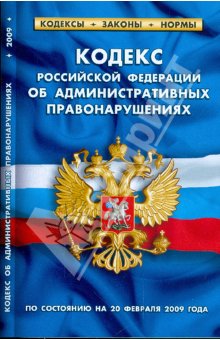 1. Невыполнение правил поведения при введении режима повышенной готовности на территории, на которой существует угроза возникновения чрезвычайной ситуации, или в зоне чрезвычайной ситуации, за исключением случаев, предусмотренных частью 2 статьи 6.3 настоящего Кодекса, влечет предупреждение или наложение административного штрафа - на граждан в размере от 1000 до 30 000 рублей; - на должностных лиц - от 10 000 до 50 000 рублей; - на лиц, осуществляющих предпринимательскую деятельность без образования юридического лица, - от 30 000 до 50 000 рублей; - на юридических лиц - от 100 000 до 300 000 рублей.2. Действия (бездействие), предусмотренные частью 1 настоящей статьи, повлекшие причинение вреда здоровью человека или имуществу, за исключением случаев, предусмотренных частью 3 статьи 6.3 настоящего Кодекса, если эти действия (бездействие) не содержат уголовно наказуемого деяния, либо повторное совершение административного правонарушения, предусмотренного частью 1 настоящей статьи, влекут наложение административного штрафа - на граждан в размере от 15 000 до 50 000 рублей; - на должностных лиц - от 300 000 до 500 000 рублей или дисквалификацию на срок от одного года до трех лет; - на лиц, осуществляющих предпринимательскую деятельность без образования юридического лица, а так  на юридических лиц - от 500 000 до 1 000 000 рублей или административное приостановление деятельности на срок до девяноста суток. Кому может быть назначено административное наказание в виде предупреждения?Исходя из содержания названной нормы административное наказание в виде предупреждения может быть назначено любому субъекту административного правонарушения (гражданину, должностному лицу, лицу, осуществляющему предпринимательскую деятельность без образования юридического лица, юридическому лицу), предусмотренного названной нормой, в зависимости от конкретных обстоятельств дела об административном правонарушении.Какой субъект административной юрисдикции рассматривает дела об административных правонарушениях, предусмотренных частью 1 статьи 20.6.1 КоАП Российской Федерации? Дела об административных правонарушениях, предусмотренных частью 1 статьи 20.6.1 КоАП Российской Федерации, рассматриваются судьями районных судов (часть 3 статьи 23.1 КоАП РФ).Как определяются место рассмотрения указанных дел и место совершения правонарушения?Дела об административных правонарушениях, предусмотренных частью 1 статьи 20.6.1 КоАП Российской Федерации, подлежат рассмотрению по месту совершения таких правонарушений. При этом местом совершения административных правонарушений данной категории является место их выявления.В случае проведения по делу об административном правонарушении, предусмотренном частью 1 статьи 20.6.1 КоАП Российской Федерации, административного расследования такое дело рассматривается по месту нахождения органа, проводившего административное расследование (часть 1 статьи 28.7, часть 2 статьи 29.5 КоАП РФ).Каков срок давности привлечения к административной ответственности по делам об административных правонарушениях, предусмотренных частью 1 статьи 20.6.1 КоАП Российской Федерации?Административные правонарушения, ответственность за которые установлена частью 1 статьи 20.6.1 КоАП Российской Федерации, являются длящимися.В соответствии с частью 1 статьи 4.5 КоАП Российской Федерации срок давности привлечения           к административной ответственности за совершение административных правонарушений, предусмотренных частью 1 статьи 20.6.1 КоАП Российской Федерации, составляет 3 месяца и исчисляется с момента их обнаружения.	Согласно статистическим данным Ирбитского районного суда Свердловской области за период 2020 года к административной ответственности за совершение административных правонарушений, предусмотренных ч.1 ст. 20.6.1 КоАП Российской Федерации привлечено 937 лиц. Наказание в виде административного штрафа назначено в отношении 811 лиц (86,5%); предупреждение вынесено в отношении 126 лиц (13,5%).	За период 9 месяцев 2021 года к административной ответственности за совершение административных правонарушений, предусмотренных ч.1 ст. 20.6.1 КоАП Российской Федерации привлечено 201 лицо. Наказание в виде административного штрафа назначено в отношении 199 лиц (99,0%); предупреждение вынесено в отношении 2 лиц (1,0%).Нарушение правил поведения, установленных в связис коронавирусной инфекцией,  предусмотренастатьей 20.6.1 Кодекса Российской Федерацииоб административных правонарушениях(«Невыполнение правил поведения при чрезвычайнойситуации или угрозе ее возникновения»).